________________________________				_______________________________Director del proyecto						FirmaNota: Con la firma del director del proyecto se certifica que la Universidad de Caldas tiene la capacidad técnica, financiera y organizacional para cumplir con el objeto y compromisos pactados.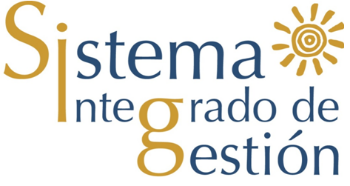 UNIVERSIDAD DE CALDASUNIVERSIDAD DE CALDASFORMATO DE CAPACIDAD TÉCNICA, FINANCIERA Y ORGANIZACIONAL PARA LA PRESENTACIÓN DE PROPUESTASFORMATO DE CAPACIDAD TÉCNICA, FINANCIERA Y ORGANIZACIONAL PARA LA PRESENTACIÓN DE PROPUESTASCÓDIGO:    VERSIÓN: Fecha:DDMMAAAA1. INFORMACIÓN GENERAL1. INFORMACIÓN GENERAL1. INFORMACIÓN GENERAL1. INFORMACIÓN GENERAL1. INFORMACIÓN GENERAL1. INFORMACIÓN GENERAL1. INFORMACIÓN GENERAL1. INFORMACIÓN GENERAL1. INFORMACIÓN GENERAL1. INFORMACIÓN GENERAL1. INFORMACIÓN GENERAL1. INFORMACIÓN GENERAL1. INFORMACIÓN GENERAL1. INFORMACIÓN GENERAL1. INFORMACIÓN GENERAL1. INFORMACIÓN GENERAL1. INFORMACIÓN GENERAL1. INFORMACIÓN GENERAL1. INFORMACIÓN GENERALDIRECTOR DE PROYECTODIRECTOR DE PROYECTODIRECTOR DE PROYECTODIRECTOR DE PROYECTOCÉDULA DE CIUDADANÍACÉDULA DE CIUDADANÍACÉDULA DE CIUDADANÍACÉDULA DE CIUDADANÍATel. o Cel.Tel. o Cel.Ext.E-mailE-mailCENTRO DE GASTOSCENTRO DE GASTOSCENTRO DE GASTOSCENTRO DE GASTOSCENTRO DE GASTOS2. ENTIDAD ANTE LA CUAL SE PRESENTA LA PROPUESTA2. ENTIDAD ANTE LA CUAL SE PRESENTA LA PROPUESTA2. ENTIDAD ANTE LA CUAL SE PRESENTA LA PROPUESTA2. ENTIDAD ANTE LA CUAL SE PRESENTA LA PROPUESTA2. ENTIDAD ANTE LA CUAL SE PRESENTA LA PROPUESTA2. ENTIDAD ANTE LA CUAL SE PRESENTA LA PROPUESTA2. ENTIDAD ANTE LA CUAL SE PRESENTA LA PROPUESTA2. ENTIDAD ANTE LA CUAL SE PRESENTA LA PROPUESTA2. ENTIDAD ANTE LA CUAL SE PRESENTA LA PROPUESTA2. ENTIDAD ANTE LA CUAL SE PRESENTA LA PROPUESTA2. ENTIDAD ANTE LA CUAL SE PRESENTA LA PROPUESTA2. ENTIDAD ANTE LA CUAL SE PRESENTA LA PROPUESTA2. ENTIDAD ANTE LA CUAL SE PRESENTA LA PROPUESTA2. ENTIDAD ANTE LA CUAL SE PRESENTA LA PROPUESTA2. ENTIDAD ANTE LA CUAL SE PRESENTA LA PROPUESTA2. ENTIDAD ANTE LA CUAL SE PRESENTA LA PROPUESTA2. ENTIDAD ANTE LA CUAL SE PRESENTA LA PROPUESTA2. ENTIDAD ANTE LA CUAL SE PRESENTA LA PROPUESTA2. ENTIDAD ANTE LA CUAL SE PRESENTA LA PROPUESTA(Identifique la entidad frente a la cual se presenta la propuesta) (Identifique la entidad frente a la cual se presenta la propuesta) (Identifique la entidad frente a la cual se presenta la propuesta) (Identifique la entidad frente a la cual se presenta la propuesta) (Identifique la entidad frente a la cual se presenta la propuesta) (Identifique la entidad frente a la cual se presenta la propuesta) (Identifique la entidad frente a la cual se presenta la propuesta) (Identifique la entidad frente a la cual se presenta la propuesta) (Identifique la entidad frente a la cual se presenta la propuesta) (Identifique la entidad frente a la cual se presenta la propuesta) (Identifique la entidad frente a la cual se presenta la propuesta) (Identifique la entidad frente a la cual se presenta la propuesta) (Identifique la entidad frente a la cual se presenta la propuesta) (Identifique la entidad frente a la cual se presenta la propuesta) (Identifique la entidad frente a la cual se presenta la propuesta) (Identifique la entidad frente a la cual se presenta la propuesta) (Identifique la entidad frente a la cual se presenta la propuesta) (Identifique la entidad frente a la cual se presenta la propuesta) (Identifique la entidad frente a la cual se presenta la propuesta) 3. OBJETO DE LA CONVOCATORIA O INVITACIÓN EN LA QUE SE PRESENTA LA PROPUESTA3. OBJETO DE LA CONVOCATORIA O INVITACIÓN EN LA QUE SE PRESENTA LA PROPUESTA3. OBJETO DE LA CONVOCATORIA O INVITACIÓN EN LA QUE SE PRESENTA LA PROPUESTA3. OBJETO DE LA CONVOCATORIA O INVITACIÓN EN LA QUE SE PRESENTA LA PROPUESTA3. OBJETO DE LA CONVOCATORIA O INVITACIÓN EN LA QUE SE PRESENTA LA PROPUESTA3. OBJETO DE LA CONVOCATORIA O INVITACIÓN EN LA QUE SE PRESENTA LA PROPUESTA3. OBJETO DE LA CONVOCATORIA O INVITACIÓN EN LA QUE SE PRESENTA LA PROPUESTA3. OBJETO DE LA CONVOCATORIA O INVITACIÓN EN LA QUE SE PRESENTA LA PROPUESTA3. OBJETO DE LA CONVOCATORIA O INVITACIÓN EN LA QUE SE PRESENTA LA PROPUESTA3. OBJETO DE LA CONVOCATORIA O INVITACIÓN EN LA QUE SE PRESENTA LA PROPUESTA3. OBJETO DE LA CONVOCATORIA O INVITACIÓN EN LA QUE SE PRESENTA LA PROPUESTA3. OBJETO DE LA CONVOCATORIA O INVITACIÓN EN LA QUE SE PRESENTA LA PROPUESTA3. OBJETO DE LA CONVOCATORIA O INVITACIÓN EN LA QUE SE PRESENTA LA PROPUESTA3. OBJETO DE LA CONVOCATORIA O INVITACIÓN EN LA QUE SE PRESENTA LA PROPUESTA3. OBJETO DE LA CONVOCATORIA O INVITACIÓN EN LA QUE SE PRESENTA LA PROPUESTA3. OBJETO DE LA CONVOCATORIA O INVITACIÓN EN LA QUE SE PRESENTA LA PROPUESTA3. OBJETO DE LA CONVOCATORIA O INVITACIÓN EN LA QUE SE PRESENTA LA PROPUESTA3. OBJETO DE LA CONVOCATORIA O INVITACIÓN EN LA QUE SE PRESENTA LA PROPUESTA3. OBJETO DE LA CONVOCATORIA O INVITACIÓN EN LA QUE SE PRESENTA LA PROPUESTA(Relacione el objeto de la convocatoria o la invitación en la que la universidad pretende participar)(Relacione el objeto de la convocatoria o la invitación en la que la universidad pretende participar)(Relacione el objeto de la convocatoria o la invitación en la que la universidad pretende participar)(Relacione el objeto de la convocatoria o la invitación en la que la universidad pretende participar)(Relacione el objeto de la convocatoria o la invitación en la que la universidad pretende participar)(Relacione el objeto de la convocatoria o la invitación en la que la universidad pretende participar)(Relacione el objeto de la convocatoria o la invitación en la que la universidad pretende participar)(Relacione el objeto de la convocatoria o la invitación en la que la universidad pretende participar)(Relacione el objeto de la convocatoria o la invitación en la que la universidad pretende participar)(Relacione el objeto de la convocatoria o la invitación en la que la universidad pretende participar)(Relacione el objeto de la convocatoria o la invitación en la que la universidad pretende participar)(Relacione el objeto de la convocatoria o la invitación en la que la universidad pretende participar)(Relacione el objeto de la convocatoria o la invitación en la que la universidad pretende participar)(Relacione el objeto de la convocatoria o la invitación en la que la universidad pretende participar)(Relacione el objeto de la convocatoria o la invitación en la que la universidad pretende participar)(Relacione el objeto de la convocatoria o la invitación en la que la universidad pretende participar)(Relacione el objeto de la convocatoria o la invitación en la que la universidad pretende participar)(Relacione el objeto de la convocatoria o la invitación en la que la universidad pretende participar)(Relacione el objeto de la convocatoria o la invitación en la que la universidad pretende participar)4. PERTINENCIA DE LA PRESENTACIÓN DE PROPUESTA4. PERTINENCIA DE LA PRESENTACIÓN DE PROPUESTA4. PERTINENCIA DE LA PRESENTACIÓN DE PROPUESTA4. PERTINENCIA DE LA PRESENTACIÓN DE PROPUESTA4. PERTINENCIA DE LA PRESENTACIÓN DE PROPUESTA4. PERTINENCIA DE LA PRESENTACIÓN DE PROPUESTA4. PERTINENCIA DE LA PRESENTACIÓN DE PROPUESTA4. PERTINENCIA DE LA PRESENTACIÓN DE PROPUESTA4. PERTINENCIA DE LA PRESENTACIÓN DE PROPUESTA4. PERTINENCIA DE LA PRESENTACIÓN DE PROPUESTA4. PERTINENCIA DE LA PRESENTACIÓN DE PROPUESTA4. PERTINENCIA DE LA PRESENTACIÓN DE PROPUESTA4. PERTINENCIA DE LA PRESENTACIÓN DE PROPUESTA4. PERTINENCIA DE LA PRESENTACIÓN DE PROPUESTA4. PERTINENCIA DE LA PRESENTACIÓN DE PROPUESTA4. PERTINENCIA DE LA PRESENTACIÓN DE PROPUESTA4. PERTINENCIA DE LA PRESENTACIÓN DE PROPUESTA4. PERTINENCIA DE LA PRESENTACIÓN DE PROPUESTA4. PERTINENCIA DE LA PRESENTACIÓN DE PROPUESTA(Indique la pertinencia de la presentación de propuesta)(Indique la pertinencia de la presentación de propuesta)(Indique la pertinencia de la presentación de propuesta)(Indique la pertinencia de la presentación de propuesta)(Indique la pertinencia de la presentación de propuesta)(Indique la pertinencia de la presentación de propuesta)(Indique la pertinencia de la presentación de propuesta)(Indique la pertinencia de la presentación de propuesta)(Indique la pertinencia de la presentación de propuesta)(Indique la pertinencia de la presentación de propuesta)(Indique la pertinencia de la presentación de propuesta)(Indique la pertinencia de la presentación de propuesta)(Indique la pertinencia de la presentación de propuesta)(Indique la pertinencia de la presentación de propuesta)(Indique la pertinencia de la presentación de propuesta)(Indique la pertinencia de la presentación de propuesta)(Indique la pertinencia de la presentación de propuesta)(Indique la pertinencia de la presentación de propuesta)(Indique la pertinencia de la presentación de propuesta)5. VALOR ASIGNADO POR LA ENTIDAD EXTERNA5. VALOR ASIGNADO POR LA ENTIDAD EXTERNA5. VALOR ASIGNADO POR LA ENTIDAD EXTERNA5. VALOR ASIGNADO POR LA ENTIDAD EXTERNA5. VALOR ASIGNADO POR LA ENTIDAD EXTERNA5. VALOR ASIGNADO POR LA ENTIDAD EXTERNA5. VALOR ASIGNADO POR LA ENTIDAD EXTERNA5. VALOR ASIGNADO POR LA ENTIDAD EXTERNA5. VALOR ASIGNADO POR LA ENTIDAD EXTERNA5. VALOR ASIGNADO POR LA ENTIDAD EXTERNA5. VALOR ASIGNADO POR LA ENTIDAD EXTERNA5. VALOR ASIGNADO POR LA ENTIDAD EXTERNA5. VALOR ASIGNADO POR LA ENTIDAD EXTERNA5. VALOR ASIGNADO POR LA ENTIDAD EXTERNA5. VALOR ASIGNADO POR LA ENTIDAD EXTERNA5. VALOR ASIGNADO POR LA ENTIDAD EXTERNA5. VALOR ASIGNADO POR LA ENTIDAD EXTERNA5. VALOR ASIGNADO POR LA ENTIDAD EXTERNA5. VALOR ASIGNADO POR LA ENTIDAD EXTERNA(Mencione el presupuesto asignado a la convocatoria o invitación) (Mencione el presupuesto asignado a la convocatoria o invitación) (Mencione el presupuesto asignado a la convocatoria o invitación) (Mencione el presupuesto asignado a la convocatoria o invitación) (Mencione el presupuesto asignado a la convocatoria o invitación) (Mencione el presupuesto asignado a la convocatoria o invitación) (Mencione el presupuesto asignado a la convocatoria o invitación) (Mencione el presupuesto asignado a la convocatoria o invitación) (Mencione el presupuesto asignado a la convocatoria o invitación) (Mencione el presupuesto asignado a la convocatoria o invitación) (Mencione el presupuesto asignado a la convocatoria o invitación) (Mencione el presupuesto asignado a la convocatoria o invitación) (Mencione el presupuesto asignado a la convocatoria o invitación) (Mencione el presupuesto asignado a la convocatoria o invitación) (Mencione el presupuesto asignado a la convocatoria o invitación) (Mencione el presupuesto asignado a la convocatoria o invitación) (Mencione el presupuesto asignado a la convocatoria o invitación) (Mencione el presupuesto asignado a la convocatoria o invitación) (Mencione el presupuesto asignado a la convocatoria o invitación) 6. PLAZO PARA LA PRESENTACIÓN DE PROPUESTA6. PLAZO PARA LA PRESENTACIÓN DE PROPUESTA6. PLAZO PARA LA PRESENTACIÓN DE PROPUESTA6. PLAZO PARA LA PRESENTACIÓN DE PROPUESTA6. PLAZO PARA LA PRESENTACIÓN DE PROPUESTA6. PLAZO PARA LA PRESENTACIÓN DE PROPUESTA6. PLAZO PARA LA PRESENTACIÓN DE PROPUESTA6. PLAZO PARA LA PRESENTACIÓN DE PROPUESTA6. PLAZO PARA LA PRESENTACIÓN DE PROPUESTA6. PLAZO PARA LA PRESENTACIÓN DE PROPUESTA6. PLAZO PARA LA PRESENTACIÓN DE PROPUESTA6. PLAZO PARA LA PRESENTACIÓN DE PROPUESTA6. PLAZO PARA LA PRESENTACIÓN DE PROPUESTA6. PLAZO PARA LA PRESENTACIÓN DE PROPUESTA6. PLAZO PARA LA PRESENTACIÓN DE PROPUESTA6. PLAZO PARA LA PRESENTACIÓN DE PROPUESTA6. PLAZO PARA LA PRESENTACIÓN DE PROPUESTA6. PLAZO PARA LA PRESENTACIÓN DE PROPUESTA6. PLAZO PARA LA PRESENTACIÓN DE PROPUESTA(Mencione con precisión lo el plazo) (Mencione con precisión lo el plazo) (Mencione con precisión lo el plazo) (Mencione con precisión lo el plazo) (Mencione con precisión lo el plazo) (Mencione con precisión lo el plazo) (Mencione con precisión lo el plazo) (Mencione con precisión lo el plazo) (Mencione con precisión lo el plazo) (Mencione con precisión lo el plazo) (Mencione con precisión lo el plazo) (Mencione con precisión lo el plazo) (Mencione con precisión lo el plazo) (Mencione con precisión lo el plazo) (Mencione con precisión lo el plazo) (Mencione con precisión lo el plazo) (Mencione con precisión lo el plazo) (Mencione con precisión lo el plazo) (Mencione con precisión lo el plazo) 7. OBLIGACIONES DE LA UNIVERSIDAD 7. OBLIGACIONES DE LA UNIVERSIDAD 7. OBLIGACIONES DE LA UNIVERSIDAD 7. OBLIGACIONES DE LA UNIVERSIDAD 7. OBLIGACIONES DE LA UNIVERSIDAD 7. OBLIGACIONES DE LA UNIVERSIDAD 7. OBLIGACIONES DE LA UNIVERSIDAD 7. OBLIGACIONES DE LA UNIVERSIDAD 7. OBLIGACIONES DE LA UNIVERSIDAD 7. OBLIGACIONES DE LA UNIVERSIDAD 7. OBLIGACIONES DE LA UNIVERSIDAD 7. OBLIGACIONES DE LA UNIVERSIDAD 7. OBLIGACIONES DE LA UNIVERSIDAD 7. OBLIGACIONES DE LA UNIVERSIDAD 7. OBLIGACIONES DE LA UNIVERSIDAD 7. OBLIGACIONES DE LA UNIVERSIDAD 7. OBLIGACIONES DE LA UNIVERSIDAD 7. OBLIGACIONES DE LA UNIVERSIDAD 7. OBLIGACIONES DE LA UNIVERSIDAD a. (Mencione con precisión cada una de las obligaciones que tendría que asumir la universidad en caso de que la propuesta sea aceptada)  (Mencione con precisión cada una de las obligaciones que tendría que asumir la universidad en caso de que la propuesta sea aceptada)  (Mencione con precisión cada una de las obligaciones que tendría que asumir la universidad en caso de que la propuesta sea aceptada)  (Mencione con precisión cada una de las obligaciones que tendría que asumir la universidad en caso de que la propuesta sea aceptada)  (Mencione con precisión cada una de las obligaciones que tendría que asumir la universidad en caso de que la propuesta sea aceptada)  (Mencione con precisión cada una de las obligaciones que tendría que asumir la universidad en caso de que la propuesta sea aceptada)  (Mencione con precisión cada una de las obligaciones que tendría que asumir la universidad en caso de que la propuesta sea aceptada)  (Mencione con precisión cada una de las obligaciones que tendría que asumir la universidad en caso de que la propuesta sea aceptada)  (Mencione con precisión cada una de las obligaciones que tendría que asumir la universidad en caso de que la propuesta sea aceptada)  (Mencione con precisión cada una de las obligaciones que tendría que asumir la universidad en caso de que la propuesta sea aceptada)  (Mencione con precisión cada una de las obligaciones que tendría que asumir la universidad en caso de que la propuesta sea aceptada)  (Mencione con precisión cada una de las obligaciones que tendría que asumir la universidad en caso de que la propuesta sea aceptada)  (Mencione con precisión cada una de las obligaciones que tendría que asumir la universidad en caso de que la propuesta sea aceptada)  (Mencione con precisión cada una de las obligaciones que tendría que asumir la universidad en caso de que la propuesta sea aceptada)  (Mencione con precisión cada una de las obligaciones que tendría que asumir la universidad en caso de que la propuesta sea aceptada)  (Mencione con precisión cada una de las obligaciones que tendría que asumir la universidad en caso de que la propuesta sea aceptada)  (Mencione con precisión cada una de las obligaciones que tendría que asumir la universidad en caso de que la propuesta sea aceptada)  (Mencione con precisión cada una de las obligaciones que tendría que asumir la universidad en caso de que la propuesta sea aceptada) b.c.7.2 DE LA PARTE CONVINIENTE (Adicione los literales que considere necesarios)7.2 DE LA PARTE CONVINIENTE (Adicione los literales que considere necesarios)7.2 DE LA PARTE CONVINIENTE (Adicione los literales que considere necesarios)7.2 DE LA PARTE CONVINIENTE (Adicione los literales que considere necesarios)7.2 DE LA PARTE CONVINIENTE (Adicione los literales que considere necesarios)7.2 DE LA PARTE CONVINIENTE (Adicione los literales que considere necesarios)7.2 DE LA PARTE CONVINIENTE (Adicione los literales que considere necesarios)7.2 DE LA PARTE CONVINIENTE (Adicione los literales que considere necesarios)7.2 DE LA PARTE CONVINIENTE (Adicione los literales que considere necesarios)7.2 DE LA PARTE CONVINIENTE (Adicione los literales que considere necesarios)7.2 DE LA PARTE CONVINIENTE (Adicione los literales que considere necesarios)7.2 DE LA PARTE CONVINIENTE (Adicione los literales que considere necesarios)7.2 DE LA PARTE CONVINIENTE (Adicione los literales que considere necesarios)7.2 DE LA PARTE CONVINIENTE (Adicione los literales que considere necesarios)7.2 DE LA PARTE CONVINIENTE (Adicione los literales que considere necesarios)7.2 DE LA PARTE CONVINIENTE (Adicione los literales que considere necesarios)7.2 DE LA PARTE CONVINIENTE (Adicione los literales que considere necesarios)7.2 DE LA PARTE CONVINIENTE (Adicione los literales que considere necesarios)7.2 DE LA PARTE CONVINIENTE (Adicione los literales que considere necesarios)a.b.c.4. EXPERIENCIA EXIGIDA EN LA CONVOCATORIA4. EXPERIENCIA EXIGIDA EN LA CONVOCATORIA4. EXPERIENCIA EXIGIDA EN LA CONVOCATORIA4. EXPERIENCIA EXIGIDA EN LA CONVOCATORIA4. EXPERIENCIA EXIGIDA EN LA CONVOCATORIA4. EXPERIENCIA EXIGIDA EN LA CONVOCATORIA4. EXPERIENCIA EXIGIDA EN LA CONVOCATORIA4. EXPERIENCIA EXIGIDA EN LA CONVOCATORIA4. EXPERIENCIA EXIGIDA EN LA CONVOCATORIA4. EXPERIENCIA EXIGIDA EN LA CONVOCATORIA4. EXPERIENCIA EXIGIDA EN LA CONVOCATORIA4. EXPERIENCIA EXIGIDA EN LA CONVOCATORIA4. EXPERIENCIA EXIGIDA EN LA CONVOCATORIA4. EXPERIENCIA EXIGIDA EN LA CONVOCATORIA4. EXPERIENCIA EXIGIDA EN LA CONVOCATORIA4. EXPERIENCIA EXIGIDA EN LA CONVOCATORIA4. EXPERIENCIA EXIGIDA EN LA CONVOCATORIA4. EXPERIENCIA EXIGIDA EN LA CONVOCATORIA4. EXPERIENCIA EXIGIDA EN LA CONVOCATORIAPOR LA UNIVERSIDAD:POR LA UNIVERSIDAD:POR LA UNIVERSIDAD:POR LA UNIVERSIDAD:POR LA UNIVERSIDAD:POR LA UNIVERSIDAD:POR LA UNIVERSIDAD:POR LA UNIVERSIDAD:POR LA UNIVERSIDAD:POR LA UNIVERSIDAD:POR LA UNIVERSIDAD:POR LA UNIVERSIDAD:POR LA UNIVERSIDAD:POR LA UNIVERSIDAD:POR LA UNIVERSIDAD:POR LA UNIVERSIDAD:POR LA UNIVERSIDAD:POR LA UNIVERSIDAD:POR LA UNIVERSIDAD:DEL EQUIPO DE TRABAJO:DEL EQUIPO DE TRABAJO:DEL EQUIPO DE TRABAJO:DEL EQUIPO DE TRABAJO:DEL EQUIPO DE TRABAJO:DEL EQUIPO DE TRABAJO:DEL EQUIPO DE TRABAJO:DEL EQUIPO DE TRABAJO:DEL EQUIPO DE TRABAJO:DEL EQUIPO DE TRABAJO:DEL EQUIPO DE TRABAJO:DEL EQUIPO DE TRABAJO:DEL EQUIPO DE TRABAJO:DEL EQUIPO DE TRABAJO:DEL EQUIPO DE TRABAJO:DEL EQUIPO DE TRABAJO:DEL EQUIPO DE TRABAJO:DEL EQUIPO DE TRABAJO:DEL EQUIPO DE TRABAJO:SOPORTES:SOPORTES:SOPORTES:SOPORTES:SOPORTES:SOPORTES:SOPORTES:SOPORTES:SOPORTES:SOPORTES:SOPORTES:SOPORTES:SOPORTES:SOPORTES:SOPORTES:SOPORTES:SOPORTES:SOPORTES:SOPORTES:8. CAPACIDAD TÉCNICA8. CAPACIDAD TÉCNICA8. CAPACIDAD TÉCNICA8. CAPACIDAD TÉCNICA8. CAPACIDAD TÉCNICA8. CAPACIDAD TÉCNICA8. CAPACIDAD TÉCNICA8. CAPACIDAD TÉCNICA8. CAPACIDAD TÉCNICA8. CAPACIDAD TÉCNICA8. CAPACIDAD TÉCNICA8. CAPACIDAD TÉCNICA8. CAPACIDAD TÉCNICA8. CAPACIDAD TÉCNICA8. CAPACIDAD TÉCNICA8. CAPACIDAD TÉCNICA8. CAPACIDAD TÉCNICA8. CAPACIDAD TÉCNICA8. CAPACIDAD TÉCNICA¿La universidad presta la totalidad de los servicios necesarios para la ejecución de los compromisos a adquirir?¿La universidad presta la totalidad de los servicios necesarios para la ejecución de los compromisos a adquirir?¿La universidad presta la totalidad de los servicios necesarios para la ejecución de los compromisos a adquirir?¿La universidad presta la totalidad de los servicios necesarios para la ejecución de los compromisos a adquirir?¿La universidad presta la totalidad de los servicios necesarios para la ejecución de los compromisos a adquirir?¿La universidad presta la totalidad de los servicios necesarios para la ejecución de los compromisos a adquirir?¿La universidad presta la totalidad de los servicios necesarios para la ejecución de los compromisos a adquirir?¿La universidad presta la totalidad de los servicios necesarios para la ejecución de los compromisos a adquirir?¿La universidad presta la totalidad de los servicios necesarios para la ejecución de los compromisos a adquirir?¿La universidad presta la totalidad de los servicios necesarios para la ejecución de los compromisos a adquirir?¿La universidad presta la totalidad de los servicios necesarios para la ejecución de los compromisos a adquirir?¿La universidad presta la totalidad de los servicios necesarios para la ejecución de los compromisos a adquirir?¿La universidad presta la totalidad de los servicios necesarios para la ejecución de los compromisos a adquirir?¿La universidad presta la totalidad de los servicios necesarios para la ejecución de los compromisos a adquirir?¿La universidad presta la totalidad de los servicios necesarios para la ejecución de los compromisos a adquirir?Si: Si: Si: No:Porcentaje de contratación externa necesario para el cumplimiento de las obligaciones enunciadasPorcentaje de contratación externa necesario para el cumplimiento de las obligaciones enunciadasPorcentaje de contratación externa necesario para el cumplimiento de las obligaciones enunciadasPorcentaje de contratación externa necesario para el cumplimiento de las obligaciones enunciadasPorcentaje de contratación externa necesario para el cumplimiento de las obligaciones enunciadasPorcentaje de contratación externa necesario para el cumplimiento de las obligaciones enunciadasPorcentaje de contratación externa necesario para el cumplimiento de las obligaciones enunciadasPorcentaje de contratación externa necesario para el cumplimiento de las obligaciones enunciadasPorcentaje de contratación externa necesario para el cumplimiento de las obligaciones enunciadasPorcentaje de contratación externa necesario para el cumplimiento de las obligaciones enunciadasPorcentaje de contratación externa necesario para el cumplimiento de las obligaciones enunciadasPorcentaje de contratación externa necesario para el cumplimiento de las obligaciones enunciadasPorcentaje de contratación externa necesario para el cumplimiento de las obligaciones enunciadasPorcentaje de contratación externa necesario para el cumplimiento de las obligaciones enunciadasPorcentaje de contratación externa necesario para el cumplimiento de las obligaciones enunciadas%%%%¿Los servicios incluidos en la propuesta están regulados mediante la normativa interna de la universidad?¿Los servicios incluidos en la propuesta están regulados mediante la normativa interna de la universidad?¿Los servicios incluidos en la propuesta están regulados mediante la normativa interna de la universidad?¿Los servicios incluidos en la propuesta están regulados mediante la normativa interna de la universidad?¿Los servicios incluidos en la propuesta están regulados mediante la normativa interna de la universidad?¿Los servicios incluidos en la propuesta están regulados mediante la normativa interna de la universidad?¿Los servicios incluidos en la propuesta están regulados mediante la normativa interna de la universidad?¿Los servicios incluidos en la propuesta están regulados mediante la normativa interna de la universidad?¿Los servicios incluidos en la propuesta están regulados mediante la normativa interna de la universidad?¿Los servicios incluidos en la propuesta están regulados mediante la normativa interna de la universidad?¿Los servicios incluidos en la propuesta están regulados mediante la normativa interna de la universidad?¿Los servicios incluidos en la propuesta están regulados mediante la normativa interna de la universidad?¿Los servicios incluidos en la propuesta están regulados mediante la normativa interna de la universidad?¿Los servicios incluidos en la propuesta están regulados mediante la normativa interna de la universidad?¿Los servicios incluidos en la propuesta están regulados mediante la normativa interna de la universidad?Si: Si: Si: No:9. CAPACIDAD FINANCIERA (Exigido por la convocatoria o invitación) Cuando aplique9. CAPACIDAD FINANCIERA (Exigido por la convocatoria o invitación) Cuando aplique9. CAPACIDAD FINANCIERA (Exigido por la convocatoria o invitación) Cuando aplique9. CAPACIDAD FINANCIERA (Exigido por la convocatoria o invitación) Cuando aplique9. CAPACIDAD FINANCIERA (Exigido por la convocatoria o invitación) Cuando aplique9. CAPACIDAD FINANCIERA (Exigido por la convocatoria o invitación) Cuando aplique9. CAPACIDAD FINANCIERA (Exigido por la convocatoria o invitación) Cuando aplique9. CAPACIDAD FINANCIERA (Exigido por la convocatoria o invitación) Cuando aplique9. CAPACIDAD FINANCIERA (Exigido por la convocatoria o invitación) Cuando aplique9. CAPACIDAD FINANCIERA (Exigido por la convocatoria o invitación) Cuando aplique9. CAPACIDAD FINANCIERA (Exigido por la convocatoria o invitación) Cuando aplique9. CAPACIDAD FINANCIERA (Exigido por la convocatoria o invitación) Cuando aplique9. CAPACIDAD FINANCIERA (Exigido por la convocatoria o invitación) Cuando aplique9. CAPACIDAD FINANCIERA (Exigido por la convocatoria o invitación) Cuando aplique9. CAPACIDAD FINANCIERA (Exigido por la convocatoria o invitación) Cuando aplique9. CAPACIDAD FINANCIERA (Exigido por la convocatoria o invitación) Cuando aplique9. CAPACIDAD FINANCIERA (Exigido por la convocatoria o invitación) Cuando aplique9. CAPACIDAD FINANCIERA (Exigido por la convocatoria o invitación) Cuando aplique9. CAPACIDAD FINANCIERA (Exigido por la convocatoria o invitación) Cuando apliqueÍndice de Liquidez: activo corriente/pasivo corrienteÍndice de Liquidez: activo corriente/pasivo corrienteÍndice de Liquidez: activo corriente/pasivo corrienteÍndice de Liquidez: activo corriente/pasivo corrienteÍndice de Liquidez: activo corriente/pasivo corrienteÍndice de Liquidez: activo corriente/pasivo corrienteÍndice de Liquidez: activo corriente/pasivo corrienteÍndice de Liquidez: activo corriente/pasivo corrienteÍndice de Liquidez: activo corriente/pasivo corrienteÍndice de Liquidez: activo corriente/pasivo corrienteÍndice de Liquidez: activo corriente/pasivo corrienteÍndice de Liquidez: activo corriente/pasivo corrienteÍndice de Liquidez: activo corriente/pasivo corrienteÍndice de Liquidez: activo corriente/pasivo corrienteÍndice de Liquidez: activo corriente/pasivo corrienteÍndice de endeudamiento: pasivo total/activo totalÍndice de endeudamiento: pasivo total/activo totalÍndice de endeudamiento: pasivo total/activo totalÍndice de endeudamiento: pasivo total/activo totalÍndice de endeudamiento: pasivo total/activo totalÍndice de endeudamiento: pasivo total/activo totalÍndice de endeudamiento: pasivo total/activo totalÍndice de endeudamiento: pasivo total/activo totalÍndice de endeudamiento: pasivo total/activo totalÍndice de endeudamiento: pasivo total/activo totalÍndice de endeudamiento: pasivo total/activo totalÍndice de endeudamiento: pasivo total/activo totalÍndice de endeudamiento: pasivo total/activo totalÍndice de endeudamiento: pasivo total/activo totalÍndice de endeudamiento: pasivo total/activo totalRazón de cobertura de intereses: utilidad operacional/gastos de interesesRazón de cobertura de intereses: utilidad operacional/gastos de interesesRazón de cobertura de intereses: utilidad operacional/gastos de interesesRazón de cobertura de intereses: utilidad operacional/gastos de interesesRazón de cobertura de intereses: utilidad operacional/gastos de interesesRazón de cobertura de intereses: utilidad operacional/gastos de interesesRazón de cobertura de intereses: utilidad operacional/gastos de interesesRazón de cobertura de intereses: utilidad operacional/gastos de interesesRazón de cobertura de intereses: utilidad operacional/gastos de interesesRazón de cobertura de intereses: utilidad operacional/gastos de interesesRazón de cobertura de intereses: utilidad operacional/gastos de interesesRazón de cobertura de intereses: utilidad operacional/gastos de interesesRazón de cobertura de intereses: utilidad operacional/gastos de interesesRazón de cobertura de intereses: utilidad operacional/gastos de interesesRazón de cobertura de intereses: utilidad operacional/gastos de intereses10. CAPACIDAD ORGANIZACIONAL (Exigido por la convocatoria o invitación)10. CAPACIDAD ORGANIZACIONAL (Exigido por la convocatoria o invitación)10. CAPACIDAD ORGANIZACIONAL (Exigido por la convocatoria o invitación)10. CAPACIDAD ORGANIZACIONAL (Exigido por la convocatoria o invitación)10. CAPACIDAD ORGANIZACIONAL (Exigido por la convocatoria o invitación)10. CAPACIDAD ORGANIZACIONAL (Exigido por la convocatoria o invitación)10. CAPACIDAD ORGANIZACIONAL (Exigido por la convocatoria o invitación)10. CAPACIDAD ORGANIZACIONAL (Exigido por la convocatoria o invitación)10. CAPACIDAD ORGANIZACIONAL (Exigido por la convocatoria o invitación)10. CAPACIDAD ORGANIZACIONAL (Exigido por la convocatoria o invitación)10. CAPACIDAD ORGANIZACIONAL (Exigido por la convocatoria o invitación)10. CAPACIDAD ORGANIZACIONAL (Exigido por la convocatoria o invitación)10. CAPACIDAD ORGANIZACIONAL (Exigido por la convocatoria o invitación)10. CAPACIDAD ORGANIZACIONAL (Exigido por la convocatoria o invitación)10. CAPACIDAD ORGANIZACIONAL (Exigido por la convocatoria o invitación)10. CAPACIDAD ORGANIZACIONAL (Exigido por la convocatoria o invitación)10. CAPACIDAD ORGANIZACIONAL (Exigido por la convocatoria o invitación)10. CAPACIDAD ORGANIZACIONAL (Exigido por la convocatoria o invitación)10. CAPACIDAD ORGANIZACIONAL (Exigido por la convocatoria o invitación)Rentabilidad del patrimonio: utilidad operacional/patrimonioRentabilidad del patrimonio: utilidad operacional/patrimonioRentabilidad del patrimonio: utilidad operacional/patrimonioRentabilidad del patrimonio: utilidad operacional/patrimonioRentabilidad del patrimonio: utilidad operacional/patrimonioRentabilidad del patrimonio: utilidad operacional/patrimonioRentabilidad del patrimonio: utilidad operacional/patrimonioRentabilidad del patrimonio: utilidad operacional/patrimonioRentabilidad del patrimonio: utilidad operacional/patrimonioRentabilidad del patrimonio: utilidad operacional/patrimonioRentabilidad del patrimonio: utilidad operacional/patrimonioRentabilidad del patrimonio: utilidad operacional/patrimonioRentabilidad del patrimonio: utilidad operacional/patrimonioRentabilidad del patrimonio: utilidad operacional/patrimonioRentabilidad del patrimonio: utilidad operacional/patrimonioÍndice de endeudamiento: pasivo total/activo totalÍndice de endeudamiento: pasivo total/activo totalÍndice de endeudamiento: pasivo total/activo totalÍndice de endeudamiento: pasivo total/activo totalÍndice de endeudamiento: pasivo total/activo totalÍndice de endeudamiento: pasivo total/activo totalÍndice de endeudamiento: pasivo total/activo totalÍndice de endeudamiento: pasivo total/activo totalÍndice de endeudamiento: pasivo total/activo totalÍndice de endeudamiento: pasivo total/activo totalÍndice de endeudamiento: pasivo total/activo totalÍndice de endeudamiento: pasivo total/activo totalÍndice de endeudamiento: pasivo total/activo totalÍndice de endeudamiento: pasivo total/activo totalÍndice de endeudamiento: pasivo total/activo totalRentabilidad del activo: utilidad operacional/activo totalRentabilidad del activo: utilidad operacional/activo totalRentabilidad del activo: utilidad operacional/activo totalRentabilidad del activo: utilidad operacional/activo totalRentabilidad del activo: utilidad operacional/activo totalRentabilidad del activo: utilidad operacional/activo totalRentabilidad del activo: utilidad operacional/activo totalRentabilidad del activo: utilidad operacional/activo totalRentabilidad del activo: utilidad operacional/activo totalRentabilidad del activo: utilidad operacional/activo totalRentabilidad del activo: utilidad operacional/activo totalRentabilidad del activo: utilidad operacional/activo totalRentabilidad del activo: utilidad operacional/activo totalRentabilidad del activo: utilidad operacional/activo totalRentabilidad del activo: utilidad operacional/activo total11. ENTIDADES ALIADAS PARA LA PRESENTACIÓN DE LA PROPUESTA (Nombre o razón social) 11. ENTIDADES ALIADAS PARA LA PRESENTACIÓN DE LA PROPUESTA (Nombre o razón social) 11. ENTIDADES ALIADAS PARA LA PRESENTACIÓN DE LA PROPUESTA (Nombre o razón social) 11. ENTIDADES ALIADAS PARA LA PRESENTACIÓN DE LA PROPUESTA (Nombre o razón social) 11. ENTIDADES ALIADAS PARA LA PRESENTACIÓN DE LA PROPUESTA (Nombre o razón social) 11. ENTIDADES ALIADAS PARA LA PRESENTACIÓN DE LA PROPUESTA (Nombre o razón social) NIT NIT NIT E-mailE-mailE-mailCiudadCiudadTeléfonoTeléfonoPorcentaje de participación de la entidad aliada:Porcentaje de participación de la entidad aliada:Porcentaje de participación de la entidad aliada:Porcentaje de participación de la entidad aliada:Porcentaje de participación de la entidad aliada:Porcentaje de participación de la entidad aliada:Porcentaje de participación de la entidad aliada:Porcentaje de participación de la entidad aliada:Porcentaje de participación de la entidad aliada:Porcentaje de participación de la entidad aliada:Porcentaje de participación de la entidad aliada:Porcentaje de participación de la entidad aliada:Porcentaje de participación de la entidad aliada:Porcentaje de participación de la entidad aliada:Porcentaje de participación de la entidad aliada:%%%%13. DOCUMENTOS SOPORTE13. DOCUMENTOS SOPORTE13. DOCUMENTOS SOPORTE13. DOCUMENTOS SOPORTE13. DOCUMENTOS SOPORTE13. DOCUMENTOS SOPORTE13. DOCUMENTOS SOPORTE13. DOCUMENTOS SOPORTE13. DOCUMENTOS SOPORTE13. DOCUMENTOS SOPORTE13. DOCUMENTOS SOPORTE13. DOCUMENTOS SOPORTE13. DOCUMENTOS SOPORTE13. DOCUMENTOS SOPORTE13. DOCUMENTOS SOPORTE13. DOCUMENTOS SOPORTE13. DOCUMENTOS SOPORTE13. DOCUMENTOS SOPORTE13. DOCUMENTOS SOPORTEa.a.Comunicación a través de la cual la entidad externa realiza el llamado a participar en un proceso de contratación. (Cuando aplique)Comunicación a través de la cual la entidad externa realiza el llamado a participar en un proceso de contratación. (Cuando aplique)Comunicación a través de la cual la entidad externa realiza el llamado a participar en un proceso de contratación. (Cuando aplique)Comunicación a través de la cual la entidad externa realiza el llamado a participar en un proceso de contratación. (Cuando aplique)Comunicación a través de la cual la entidad externa realiza el llamado a participar en un proceso de contratación. (Cuando aplique)Comunicación a través de la cual la entidad externa realiza el llamado a participar en un proceso de contratación. (Cuando aplique)Comunicación a través de la cual la entidad externa realiza el llamado a participar en un proceso de contratación. (Cuando aplique)Comunicación a través de la cual la entidad externa realiza el llamado a participar en un proceso de contratación. (Cuando aplique)Comunicación a través de la cual la entidad externa realiza el llamado a participar en un proceso de contratación. (Cuando aplique)Comunicación a través de la cual la entidad externa realiza el llamado a participar en un proceso de contratación. (Cuando aplique)Comunicación a través de la cual la entidad externa realiza el llamado a participar en un proceso de contratación. (Cuando aplique)Comunicación a través de la cual la entidad externa realiza el llamado a participar en un proceso de contratación. (Cuando aplique)Comunicación a través de la cual la entidad externa realiza el llamado a participar en un proceso de contratación. (Cuando aplique)Comunicación a través de la cual la entidad externa realiza el llamado a participar en un proceso de contratación. (Cuando aplique)Comunicación a través de la cual la entidad externa realiza el llamado a participar en un proceso de contratación. (Cuando aplique)Comunicación a través de la cual la entidad externa realiza el llamado a participar en un proceso de contratación. (Cuando aplique)Comunicación a través de la cual la entidad externa realiza el llamado a participar en un proceso de contratación. (Cuando aplique)b.b.Términos de referencia de la convocatoria.Términos de referencia de la convocatoria.Términos de referencia de la convocatoria.Términos de referencia de la convocatoria.Términos de referencia de la convocatoria.Términos de referencia de la convocatoria.Términos de referencia de la convocatoria.Términos de referencia de la convocatoria.Términos de referencia de la convocatoria.Términos de referencia de la convocatoria.Términos de referencia de la convocatoria.Términos de referencia de la convocatoria.Términos de referencia de la convocatoria.Términos de referencia de la convocatoria.Términos de referencia de la convocatoria.Términos de referencia de la convocatoria.Términos de referencia de la convocatoria.c.c.Formatos, formularios, y demás documentos exigidos por la entidad externa.Formatos, formularios, y demás documentos exigidos por la entidad externa.Formatos, formularios, y demás documentos exigidos por la entidad externa.Formatos, formularios, y demás documentos exigidos por la entidad externa.Formatos, formularios, y demás documentos exigidos por la entidad externa.Formatos, formularios, y demás documentos exigidos por la entidad externa.Formatos, formularios, y demás documentos exigidos por la entidad externa.Formatos, formularios, y demás documentos exigidos por la entidad externa.Formatos, formularios, y demás documentos exigidos por la entidad externa.Formatos, formularios, y demás documentos exigidos por la entidad externa.Formatos, formularios, y demás documentos exigidos por la entidad externa.Formatos, formularios, y demás documentos exigidos por la entidad externa.Formatos, formularios, y demás documentos exigidos por la entidad externa.Formatos, formularios, y demás documentos exigidos por la entidad externa.Formatos, formularios, y demás documentos exigidos por la entidad externa.Formatos, formularios, y demás documentos exigidos por la entidad externa.Formatos, formularios, y demás documentos exigidos por la entidad externa.d.d.Presupuesto general realizado por el solicitante y el ordenador del gasto correspondiente en donde se evidencien los rubros en efectivo y/o recurrentes que debe aportar la Universidad y sus aliados co-ejecutores. Presupuesto general realizado por el solicitante y el ordenador del gasto correspondiente en donde se evidencien los rubros en efectivo y/o recurrentes que debe aportar la Universidad y sus aliados co-ejecutores. Presupuesto general realizado por el solicitante y el ordenador del gasto correspondiente en donde se evidencien los rubros en efectivo y/o recurrentes que debe aportar la Universidad y sus aliados co-ejecutores. Presupuesto general realizado por el solicitante y el ordenador del gasto correspondiente en donde se evidencien los rubros en efectivo y/o recurrentes que debe aportar la Universidad y sus aliados co-ejecutores. Presupuesto general realizado por el solicitante y el ordenador del gasto correspondiente en donde se evidencien los rubros en efectivo y/o recurrentes que debe aportar la Universidad y sus aliados co-ejecutores. Presupuesto general realizado por el solicitante y el ordenador del gasto correspondiente en donde se evidencien los rubros en efectivo y/o recurrentes que debe aportar la Universidad y sus aliados co-ejecutores. Presupuesto general realizado por el solicitante y el ordenador del gasto correspondiente en donde se evidencien los rubros en efectivo y/o recurrentes que debe aportar la Universidad y sus aliados co-ejecutores. Presupuesto general realizado por el solicitante y el ordenador del gasto correspondiente en donde se evidencien los rubros en efectivo y/o recurrentes que debe aportar la Universidad y sus aliados co-ejecutores. Presupuesto general realizado por el solicitante y el ordenador del gasto correspondiente en donde se evidencien los rubros en efectivo y/o recurrentes que debe aportar la Universidad y sus aliados co-ejecutores. Presupuesto general realizado por el solicitante y el ordenador del gasto correspondiente en donde se evidencien los rubros en efectivo y/o recurrentes que debe aportar la Universidad y sus aliados co-ejecutores. Presupuesto general realizado por el solicitante y el ordenador del gasto correspondiente en donde se evidencien los rubros en efectivo y/o recurrentes que debe aportar la Universidad y sus aliados co-ejecutores. Presupuesto general realizado por el solicitante y el ordenador del gasto correspondiente en donde se evidencien los rubros en efectivo y/o recurrentes que debe aportar la Universidad y sus aliados co-ejecutores. Presupuesto general realizado por el solicitante y el ordenador del gasto correspondiente en donde se evidencien los rubros en efectivo y/o recurrentes que debe aportar la Universidad y sus aliados co-ejecutores. Presupuesto general realizado por el solicitante y el ordenador del gasto correspondiente en donde se evidencien los rubros en efectivo y/o recurrentes que debe aportar la Universidad y sus aliados co-ejecutores. Presupuesto general realizado por el solicitante y el ordenador del gasto correspondiente en donde se evidencien los rubros en efectivo y/o recurrentes que debe aportar la Universidad y sus aliados co-ejecutores. Presupuesto general realizado por el solicitante y el ordenador del gasto correspondiente en donde se evidencien los rubros en efectivo y/o recurrentes que debe aportar la Universidad y sus aliados co-ejecutores. Presupuesto general realizado por el solicitante y el ordenador del gasto correspondiente en donde se evidencien los rubros en efectivo y/o recurrentes que debe aportar la Universidad y sus aliados co-ejecutores. e.e.Comunicación de aval de los directores de Departamento correspondiente al tiempo de dedicación de los profesores involucrados en la propuesta, o según corresponda con el tipo de proyecto. (En caso de que aplique)Comunicación de aval de los directores de Departamento correspondiente al tiempo de dedicación de los profesores involucrados en la propuesta, o según corresponda con el tipo de proyecto. (En caso de que aplique)Comunicación de aval de los directores de Departamento correspondiente al tiempo de dedicación de los profesores involucrados en la propuesta, o según corresponda con el tipo de proyecto. (En caso de que aplique)Comunicación de aval de los directores de Departamento correspondiente al tiempo de dedicación de los profesores involucrados en la propuesta, o según corresponda con el tipo de proyecto. (En caso de que aplique)Comunicación de aval de los directores de Departamento correspondiente al tiempo de dedicación de los profesores involucrados en la propuesta, o según corresponda con el tipo de proyecto. (En caso de que aplique)Comunicación de aval de los directores de Departamento correspondiente al tiempo de dedicación de los profesores involucrados en la propuesta, o según corresponda con el tipo de proyecto. (En caso de que aplique)Comunicación de aval de los directores de Departamento correspondiente al tiempo de dedicación de los profesores involucrados en la propuesta, o según corresponda con el tipo de proyecto. (En caso de que aplique)Comunicación de aval de los directores de Departamento correspondiente al tiempo de dedicación de los profesores involucrados en la propuesta, o según corresponda con el tipo de proyecto. (En caso de que aplique)Comunicación de aval de los directores de Departamento correspondiente al tiempo de dedicación de los profesores involucrados en la propuesta, o según corresponda con el tipo de proyecto. (En caso de que aplique)Comunicación de aval de los directores de Departamento correspondiente al tiempo de dedicación de los profesores involucrados en la propuesta, o según corresponda con el tipo de proyecto. (En caso de que aplique)Comunicación de aval de los directores de Departamento correspondiente al tiempo de dedicación de los profesores involucrados en la propuesta, o según corresponda con el tipo de proyecto. (En caso de que aplique)Comunicación de aval de los directores de Departamento correspondiente al tiempo de dedicación de los profesores involucrados en la propuesta, o según corresponda con el tipo de proyecto. (En caso de que aplique)Comunicación de aval de los directores de Departamento correspondiente al tiempo de dedicación de los profesores involucrados en la propuesta, o según corresponda con el tipo de proyecto. (En caso de que aplique)Comunicación de aval de los directores de Departamento correspondiente al tiempo de dedicación de los profesores involucrados en la propuesta, o según corresponda con el tipo de proyecto. (En caso de que aplique)Comunicación de aval de los directores de Departamento correspondiente al tiempo de dedicación de los profesores involucrados en la propuesta, o según corresponda con el tipo de proyecto. (En caso de que aplique)Comunicación de aval de los directores de Departamento correspondiente al tiempo de dedicación de los profesores involucrados en la propuesta, o según corresponda con el tipo de proyecto. (En caso de que aplique)Comunicación de aval de los directores de Departamento correspondiente al tiempo de dedicación de los profesores involucrados en la propuesta, o según corresponda con el tipo de proyecto. (En caso de que aplique)f.f.Cualquier documento necesario para agotar los requisitos internos o externos que regulen la materia como pueden ser:- Carta de aprobación del comité de ética – bioética de la respectiva facultad, según aplique, acompañada del acto administrativo de la conformación y reglamentación de dicho comité. (Resolución de Rectoría N.º 797 de 2016).- Resolución o documento interno que regule los servicios incluidos en la propuesta (En caso de que aplique)- Licencias (En caso de que aplique)- Permisos ambientales (En caso de que aplique)Cualquier documento necesario para agotar los requisitos internos o externos que regulen la materia como pueden ser:- Carta de aprobación del comité de ética – bioética de la respectiva facultad, según aplique, acompañada del acto administrativo de la conformación y reglamentación de dicho comité. (Resolución de Rectoría N.º 797 de 2016).- Resolución o documento interno que regule los servicios incluidos en la propuesta (En caso de que aplique)- Licencias (En caso de que aplique)- Permisos ambientales (En caso de que aplique)Cualquier documento necesario para agotar los requisitos internos o externos que regulen la materia como pueden ser:- Carta de aprobación del comité de ética – bioética de la respectiva facultad, según aplique, acompañada del acto administrativo de la conformación y reglamentación de dicho comité. (Resolución de Rectoría N.º 797 de 2016).- Resolución o documento interno que regule los servicios incluidos en la propuesta (En caso de que aplique)- Licencias (En caso de que aplique)- Permisos ambientales (En caso de que aplique)Cualquier documento necesario para agotar los requisitos internos o externos que regulen la materia como pueden ser:- Carta de aprobación del comité de ética – bioética de la respectiva facultad, según aplique, acompañada del acto administrativo de la conformación y reglamentación de dicho comité. (Resolución de Rectoría N.º 797 de 2016).- Resolución o documento interno que regule los servicios incluidos en la propuesta (En caso de que aplique)- Licencias (En caso de que aplique)- Permisos ambientales (En caso de que aplique)Cualquier documento necesario para agotar los requisitos internos o externos que regulen la materia como pueden ser:- Carta de aprobación del comité de ética – bioética de la respectiva facultad, según aplique, acompañada del acto administrativo de la conformación y reglamentación de dicho comité. (Resolución de Rectoría N.º 797 de 2016).- Resolución o documento interno que regule los servicios incluidos en la propuesta (En caso de que aplique)- Licencias (En caso de que aplique)- Permisos ambientales (En caso de que aplique)Cualquier documento necesario para agotar los requisitos internos o externos que regulen la materia como pueden ser:- Carta de aprobación del comité de ética – bioética de la respectiva facultad, según aplique, acompañada del acto administrativo de la conformación y reglamentación de dicho comité. (Resolución de Rectoría N.º 797 de 2016).- Resolución o documento interno que regule los servicios incluidos en la propuesta (En caso de que aplique)- Licencias (En caso de que aplique)- Permisos ambientales (En caso de que aplique)Cualquier documento necesario para agotar los requisitos internos o externos que regulen la materia como pueden ser:- Carta de aprobación del comité de ética – bioética de la respectiva facultad, según aplique, acompañada del acto administrativo de la conformación y reglamentación de dicho comité. (Resolución de Rectoría N.º 797 de 2016).- Resolución o documento interno que regule los servicios incluidos en la propuesta (En caso de que aplique)- Licencias (En caso de que aplique)- Permisos ambientales (En caso de que aplique)Cualquier documento necesario para agotar los requisitos internos o externos que regulen la materia como pueden ser:- Carta de aprobación del comité de ética – bioética de la respectiva facultad, según aplique, acompañada del acto administrativo de la conformación y reglamentación de dicho comité. (Resolución de Rectoría N.º 797 de 2016).- Resolución o documento interno que regule los servicios incluidos en la propuesta (En caso de que aplique)- Licencias (En caso de que aplique)- Permisos ambientales (En caso de que aplique)Cualquier documento necesario para agotar los requisitos internos o externos que regulen la materia como pueden ser:- Carta de aprobación del comité de ética – bioética de la respectiva facultad, según aplique, acompañada del acto administrativo de la conformación y reglamentación de dicho comité. (Resolución de Rectoría N.º 797 de 2016).- Resolución o documento interno que regule los servicios incluidos en la propuesta (En caso de que aplique)- Licencias (En caso de que aplique)- Permisos ambientales (En caso de que aplique)Cualquier documento necesario para agotar los requisitos internos o externos que regulen la materia como pueden ser:- Carta de aprobación del comité de ética – bioética de la respectiva facultad, según aplique, acompañada del acto administrativo de la conformación y reglamentación de dicho comité. (Resolución de Rectoría N.º 797 de 2016).- Resolución o documento interno que regule los servicios incluidos en la propuesta (En caso de que aplique)- Licencias (En caso de que aplique)- Permisos ambientales (En caso de que aplique)Cualquier documento necesario para agotar los requisitos internos o externos que regulen la materia como pueden ser:- Carta de aprobación del comité de ética – bioética de la respectiva facultad, según aplique, acompañada del acto administrativo de la conformación y reglamentación de dicho comité. (Resolución de Rectoría N.º 797 de 2016).- Resolución o documento interno que regule los servicios incluidos en la propuesta (En caso de que aplique)- Licencias (En caso de que aplique)- Permisos ambientales (En caso de que aplique)Cualquier documento necesario para agotar los requisitos internos o externos que regulen la materia como pueden ser:- Carta de aprobación del comité de ética – bioética de la respectiva facultad, según aplique, acompañada del acto administrativo de la conformación y reglamentación de dicho comité. (Resolución de Rectoría N.º 797 de 2016).- Resolución o documento interno que regule los servicios incluidos en la propuesta (En caso de que aplique)- Licencias (En caso de que aplique)- Permisos ambientales (En caso de que aplique)Cualquier documento necesario para agotar los requisitos internos o externos que regulen la materia como pueden ser:- Carta de aprobación del comité de ética – bioética de la respectiva facultad, según aplique, acompañada del acto administrativo de la conformación y reglamentación de dicho comité. (Resolución de Rectoría N.º 797 de 2016).- Resolución o documento interno que regule los servicios incluidos en la propuesta (En caso de que aplique)- Licencias (En caso de que aplique)- Permisos ambientales (En caso de que aplique)Cualquier documento necesario para agotar los requisitos internos o externos que regulen la materia como pueden ser:- Carta de aprobación del comité de ética – bioética de la respectiva facultad, según aplique, acompañada del acto administrativo de la conformación y reglamentación de dicho comité. (Resolución de Rectoría N.º 797 de 2016).- Resolución o documento interno que regule los servicios incluidos en la propuesta (En caso de que aplique)- Licencias (En caso de que aplique)- Permisos ambientales (En caso de que aplique)Cualquier documento necesario para agotar los requisitos internos o externos que regulen la materia como pueden ser:- Carta de aprobación del comité de ética – bioética de la respectiva facultad, según aplique, acompañada del acto administrativo de la conformación y reglamentación de dicho comité. (Resolución de Rectoría N.º 797 de 2016).- Resolución o documento interno que regule los servicios incluidos en la propuesta (En caso de que aplique)- Licencias (En caso de que aplique)- Permisos ambientales (En caso de que aplique)Cualquier documento necesario para agotar los requisitos internos o externos que regulen la materia como pueden ser:- Carta de aprobación del comité de ética – bioética de la respectiva facultad, según aplique, acompañada del acto administrativo de la conformación y reglamentación de dicho comité. (Resolución de Rectoría N.º 797 de 2016).- Resolución o documento interno que regule los servicios incluidos en la propuesta (En caso de que aplique)- Licencias (En caso de que aplique)- Permisos ambientales (En caso de que aplique)Cualquier documento necesario para agotar los requisitos internos o externos que regulen la materia como pueden ser:- Carta de aprobación del comité de ética – bioética de la respectiva facultad, según aplique, acompañada del acto administrativo de la conformación y reglamentación de dicho comité. (Resolución de Rectoría N.º 797 de 2016).- Resolución o documento interno que regule los servicios incluidos en la propuesta (En caso de que aplique)- Licencias (En caso de que aplique)- Permisos ambientales (En caso de que aplique)j.j.Propuesta.Propuesta.Propuesta.Propuesta.Propuesta.Propuesta.Propuesta.Propuesta.Propuesta.Propuesta.Propuesta.Propuesta.Propuesta.Propuesta.Propuesta.Propuesta.Propuesta.k.k.Otros: Otros: Otros: Otros: Otros: Otros: Otros: Otros: Otros: Otros: Otros: Otros: Otros: Otros: Otros: Otros: Otros: 